ประกาศเทศบาลตำบลพิมายเรื่อง  รับสมัครนักเรียน/นักศึกษาเข้าร่วมโครงการจ้างนักเรียน/นักศึกษาทำงานในช่วงปิดภาคเรียน  ประจำปี ๒๕63  ************************ด้วยกรมส่งเสริมการปกครองท้องถิ่น ขอความร่วมมือองค์กรปกครองส่วนท้องถิ่น จ้างนักเรียน/นักศึกษา       ตามนโยบายแก้ปัญหาสังคมเชิงบูรณาการของรัฐบาล เทศบาลตำบลพิมาย จึงจัดทำ “โครงการจ้างนักเรียน/นักศึกษาทำงานในช่วงปิดภาคเรียน ประจำปี ๒๕63” เพื่อสนับสนุนให้เยาวชนในเขตเทศบาลตำบลพิมายได้ใช้เวลาว่างให้เป็นประโยชน์ไม่ยุ่งเกี่ยวกับอบายมุขสิ่งเสพติด  อีกทั้งยังสร้างรายได้เพื่อแบ่งเบาภาระค่าใช้จ่ายของผู้ปกครอง ระหว่างปิดภาคเรียนเทศบาลตำบลพิมาย จึงประกาศรับสมัครนักเรียนทำงานตาม “โครงการจ้างนักเรียน/นักศึกษาทำงานในช่วง   ปิดภาคเรียนประจำปี ๒๕63” เพื่อช่วยปฏิบัติราชการของเทศบาลตำบลพิมาย โดยมีรายละเอียดดังนี้คุณสมบัติของผู้สมัคร๑.๑ มีอายุตั้งแต่  ๑๕  ปีบริบูรณ์ขึ้นไป  (นับถึงวันปิดรับสมัคร)๑.๒ มีสัญชาติไทย๑.๓ มีชื่ออยู่ในทะเบียนบ้าน  สำนักทะเบียนท้องถิ่นเทศบาลตำบลพิมาย๑.๔ เป็นผู้มีวุฒิการศึกษาไม่ต่ำกว่าชั้นมัธยมศึกษาปีที่  ๓๑.๕ เป็นผู้ที่กำลังศึกษาอยู่  หรือ  อยู่ระหว่างศึกษาต่อในระดับชั้นไม่สูงกว่าปริญญาตรี๑.๖ ไม่เป็นผู้เกี่ยวข้องกับยาเสพติด     	๒)  วัน  เวลา  และสถานที่รับสมัคร                ๒.๑ เปิดรับสมัครตั้งแต่วันที่ 16-25 มีนาคม พ.ศ.๒๕63  ในวันและเวลาราชการ (๐๘.๓๐ น.–๑๖.๓๐ น.)                ๒.๒ สถานที่รับสมัคร  งานพัฒนาชุมชน  สำนักปลัดเทศบาล  สำนักงานเทศบาลตำบลพิมาย    	๓) วิธีการคัดเลือก ๓.๑ เทศบาลตำบลพิมายจะพิจารณาจากคุณสมบัติของผู้สมัครเรียงลำดับไปจนครบจำนวน  หากผู้สมัคร      คนใดขาดคุณสมบัติตามข้อ ๑. จะถูกตัดสิทธิ์การเข้าร่วมโครงการทันที                                ๓.๒ จำนวนนักเรียน/นักศึกษาที่มีสิทธ์เข้าร่วมโครงการ  จำนวน  ๓๕  คน๔)  เอกสารประกอบการสมัคร     ๔.๑ สำเนาบัตรประจำตัวประชาชน  จำนวน  ๑  ฉบับ     ๔.๒ สำเนาทะเบียนบ้าน  จำนวน  ๑  ฉบับ     ๔.๓ สำเนาบัตรประจำตัวนักเรียน/นักศึกษา  หรือหนังสือรับรองจากสถานศึกษาจำนวน  ๑  ฉบับ     ๔.๔ หนังสือรับรองจากประธานกรรมการชุมชุน  รองประธานชุมชน  หรือผู้ใหญ่บ้าน                                                                                                             / ๔.๕ หนังสือ...-๒-     ๔.๕ หนังสือให้ความยินยอม     ๔.๖ รูปถ่ายหน้าตรงไม่สวมหมวก ไม่สวมแว่นดำ  ขนาด  ๑  นิ้ว  จำนวน  ๓  รูป           (ถ่ายไว้ไม่เกิน  ๖  เดือน  นับถึงวันที่สมัคร)     ๕.๗ หลักฐานอื่นๆ (ถ้ามี)  เช่น  สำเนาวุฒิการศึกษา  ใบเปลื่ยนชื่อ-สกุล๕) ระยะเวลาในการปฏิบัติงานเทศบาลตำบลพิมาย  จะดำเนินการจ้างนักเรียน/นักศึกษาที่มีสิทธิ์เข้าร่วมโครงการ     ระยะเวลาปฏิบัติงาน  จำนวน  ๑๐  วัน๖) ลักษณะงานที่ปฏิบัติ     ๖.๑ งานด้านเอกสาร ได้แก่ การจัดพิมพ์หรือจัดเก็บเอกสาร  การรับคำร้องงานบริการประชาชน  การรับและตรวจเอกสารข้อมูลการเสียภาษีของประชาชน หรืองานอื่นๆ ที่เกี่ยวข้อง          ๖.๒ การจัดกิจกรรมด้านการพัฒนาเด็ก เยาวชน และประชาชน เช่น กิจกรรมพัฒนาทักษะวิชาการ        การดนตรี  ศิลปวัฒนธรรม และการกีฬา     ๖.๓ การสำรวจข้อมูลหรือจัดทำแผนที่ข้อมูลท้องถิ่น เช่น ข้อมูลชุมชน ปราชญ์ชาวบ้าน ภูมิปัญญาท้องถิ่น                      หรืองานอื่นๆ ที่เกี่ยวข้อง               ๖.๔ งานสารสนเทศข้อมูลจากการจ่ายเงินเบี้ยยังชีพ เช่น การจัดทำทะเบียนประวัติผู้มีสิทธิรับเงินเบี้ยยังชีพ    ๖.๕ งานหรือกิจกรรมอื่นๆ ที่ได้รับหมอบหมายตามที่เทศบาลเห็นสมควร๗) ประกาศรายชื่อนักเรียน/นักศึกษาที่มีสิทธิ์เข้าทำงานวันจันทร์ที่  30  มีนาคม พ.ศ.๒๕63  ณ  สำนักงานเทศบาลตำบลพิมาย  ตำบลในเมือง  อำเภอพิมาย  จังหวัดนครราชสีมา         		จึงประกาศให้ทราบโดยทั่วกัน                                  ประกาศ  ณ  วันที่  10  มีนาคม   พ.ศ.๒๕63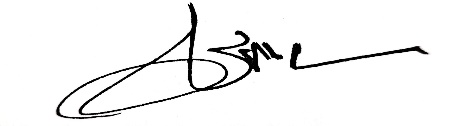                                                                       (นายดนัย  ตั้งเจิดจ้า)                                                                  นายกเทศมนตรีตำบลพิมาย